 «Учите вместе с нами» “Учите ребенка, каким–нибудь неизвестным  ему пяти словам – он будет долго и напрасно мучиться, но свяжите двадцать таких слов с картинками, и он их усвоит на лету. » К. Д. Ушинский Заучивание стихотворных строк расширяет кругозор, учит восприятию поэзии, совершенствует устную речь, способствует формированию общего уровня культуры человека. Но самое главное – заучивание стихов способствует развитию памяти. В детском возрасте заучивание стихов наизусть является важным воспитательным и обучающим моментом. Программой детского сада предусматривается заучивание стихов; одно произведение в месяц. В данном проекте объем для заучивания гораздо увеличивается, но с учетом возрастных особенностей детей. На занятиях по развитию речи при заучивании стихов, я использую карты – схемы и мнемотаблицы. Работа строится поэтапно с учетом каналов восприятия информации (модальности: аудиальная, визуальная, кинестетическая) :- читается текст литературного произведения или стихотворение;- содержание произведения воспроизводится через элементы проигрывания, театрализацию;- составляются образы-картинки, пиктограммы, т. е. рисунки подсказки;- заучивание: воспроизведение произведения, стихотворения по рисункам – подсказкам. ОСЕННИЙ ЛИСТОК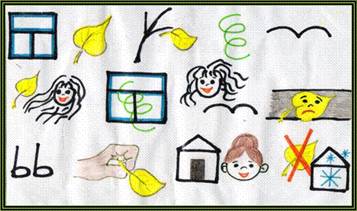 За окошком лист осенний пожелтел, Оторвался, закружился, полетел. Жёлтый листик подружился с ветерком, Всё кружатся и играют под окном. А когда весёлый ветер улетал, Жёлтый листик на асфальте заскучал. Я пошла во двор, и листик подняла, Принесла домой и маме отдала. Оставлять его на улице нельзя, Пусть живёт всю зиму у меня. Ольга ЧусовитинаПОДАРОК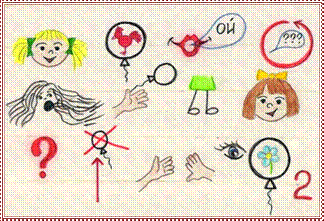 Подарили нашей ВереШарик с красным петушком. Ой, какой красивый шарик, Все мечтают о таком! Но поднялся ветер вдруг, Шарик выхватил из рук. Подошла к подружке Таня:- Ну, чего же мы стоим? Шарик твой мы не достанем, Так давай играть моим. Посмотри, цветок на нем, Будем с ним играть вдвоем. 3. АлександровойГДЕ ЧЕЙ ДОМ? 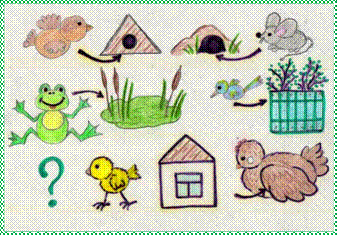 Воробей живет под крышей. В теплой норке – домик мыши. У лягушки дом в пруду. Домик пеночки – в саду. – Эй, цыпленок, где твой дом? – Он у мамы под крылом. Т. ВолжинаШИШКИ СТРАШНЫЙ СОН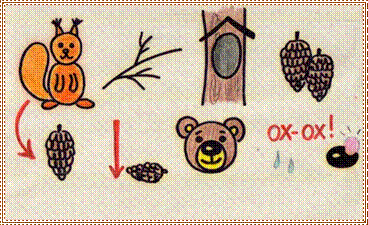 Белка с ветки в свой домишкоПеретаскивала шишки. Белка шишку уронила, Прямо в Мишку угодила. Застонал, заохал Мишка –На носу вскочила шишка. СНЕГИРИ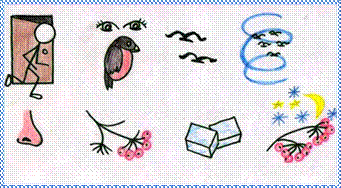 Выбегай поскорей, посмотри на снегирей! Прилетели, прилетели! стайку встретили метели, А Мороз – красный нос им рябинки принес, Хорошо угостил, хорошо подсластилЗимним вечером поздним ярко – алые грозди. А. ПрокопьевКОТЕНОК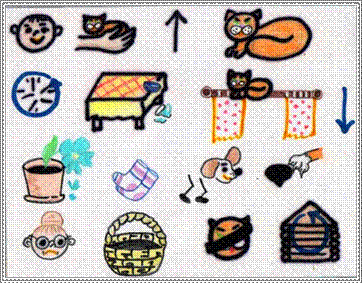 Мой котенок был так мал, На ладошке он лежал, А потом подрос немножкоСтал похож на маму-кошку, Но шалит малыш повсюду:Сбросил со стола посуду… А забрался на карниз –И карниз свалился вниз. Он обгрыз цветок в горшочке, Спрятал Машины носочки. Убегает даже пес –Поцарапан его нос. Тут сказала тетя Зина:«Посажу его в корзину, А не то разбойник котНам весь дом перевернет! »СНЕГОВИК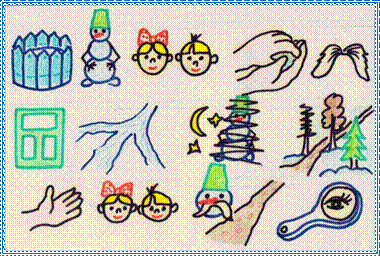 Среди нашего двора Снеговик стоял вчера. Мы его слепили сами, Был он с пышными усами. А сегодня за окном Потекли ручьи кругом. Ночью снеговик исчез. Может быть, ушел он в лес? Очень просим вас, ребята, Если снеговик усатый Повстречается в пути, Помогите нам найти. Джафар ЧуякоПОЧТА ДЕДА МОРОЗА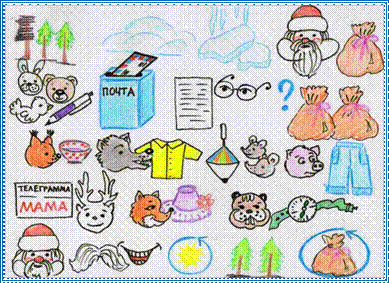 За лесами, за садами, За снегами да за льдами, Добрый Дедушка МорозСобирал подарков воз. Звери дедушке писали, Письма в ящики бросали:И читал он целый годКто какой подарок ждёт! Заказал бельчонок чашку, Серый волк просил рубашкуПро юлу писали мышки, Кабану нужны штанишки. Приносили телеграмму:Лось просил поздравить маму. А лиса хотела шляпку, Хомячок – часы на лапку. Дед мороз в усы смеялся:- Целый год я собирался! Поработаю в лесу –Всем подарки разнесу! Ирина ГуринаСКОРО НОВЫЙ ГОД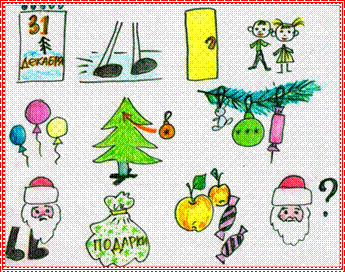 Скоро, скоро Новый год! Он торопится, идет! Постучится в двери к нам: Дети, здравствуйте, я к вам! Праздник мы встречаем, Елку наряжаем, Вешаем игрушки, Шарики, хлопушки. Скоро Дед Мороз придет, Нам подарки принесет - Яблоки, конфеты. Дед Мороз, ну где ты! З. ОрловаМАМОЧКЕ ПОДАРОКОльга Чусовитина 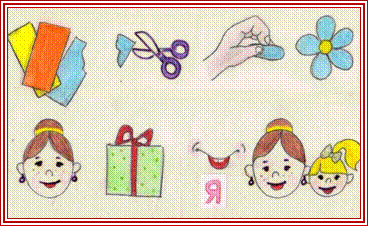 Из цветной бумагиВырежу кусочек. Из него я сделаюМаленький цветочек. Мамочке подарокПриготовлю я. Самая красиваяМама у меня! БАБОЧКА, ДАВАЙ ДРУЖИТЬ! А. Сарсеков 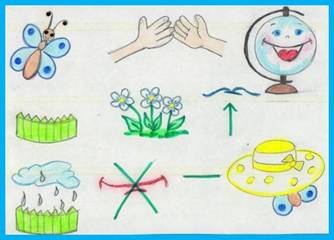 Бабочка, давай дружить! Веселее в дружбе жить. Есть в саду у нас цветы, Полетай над ними ты! Ну а дождь пройдет надсадом –Волноваться зря не надо! Ни о чем не беспокойся –Под моей панамой скройся! ПРЯТКИВладимир Степанов 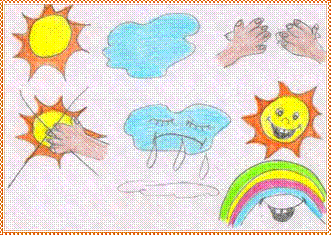 Солнце с тучкою опятьВ прятки начали играть. Только солнце спрячется, Тучка вся расплачется. А как солнышко найдётся, Сразу радуга смеётся. ОСЕНЬ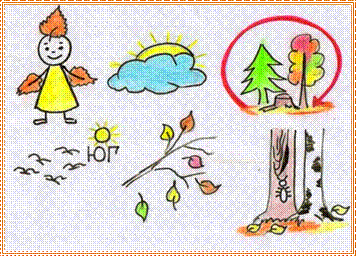 Вот и осень наступила. Тучка солнышко закрыла, И над лесом, сделав круг, Птицы подались на юг. С веток листья опадают, В щель букашки заползают. МЕДВЕЖИЙ СОН А. Костяков 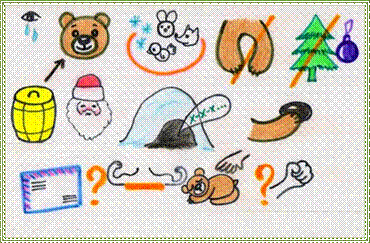 Сочувствует медведю Зимой лесной народ. Ни разу косолапый Не встретил Новый год. Ему бочонок с медом Оставил Дед Мороз, А он храпит в берлоге, Прикрыв ладошкой нос. Но кто его поздравит? Не встретишь смельчака. Разбудишь лежебоку - А вдруг намнет бока? СОБРАЛИСЬ И ПОЛЕТЕЛИЕ. Головин 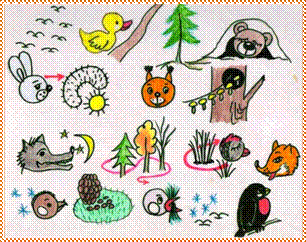 Собрались и полетелиУтки в дальнюю дорогу. Под корнями старой елиМастерит медведь берлогу. Заяц в мех оделся белый, Стало зайчику тепло. Носит белка месяц целыйПро запас грибы в дупло. Рыщут волки ночью темнойЗа добычей по лесам. Меж кустов к тетерке соннойПробирается лиса. Прячет на зиму кедровкаВ старый мох орехи ловко. Хвою щиплют глухари. Зимовать к нам прилетелиСеверяне-снегири. ДЕЛО БЫЛО В ЯНВАРЕАгния Барто 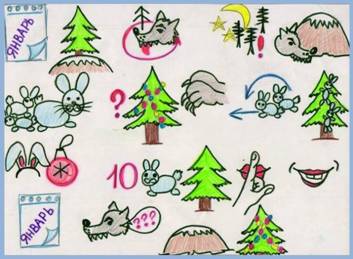 Дело было в январе, Стояла елка на горе, А возле этой елкиБродили злые волки. Вот как-то раз, Ночной порой, Когда в лесу так тихо, Встречают волка под горойЗайчата и зайчиха. Кому охота в Новый годПопасться в лапы волку! Зайчата бросились впередИ прыгнули на елку. Они прижали ушки, Повисли, как игрушки. Десять маленьких зайчатВисят на елке и молчат. Обманули волка. Дело было в январе, —Подумал он, что на гореУкрашенная елка. ИГРУШКИИ. Плакида 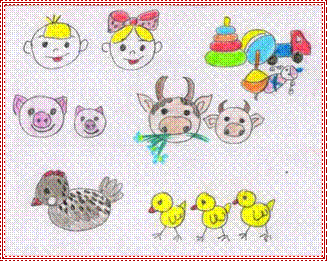 У Толи и КатюшкиЕсть разные игрушки:Свинья с поросенком, Корова с теленком, Курочка хохлаткаИ желтые цыплятки. ЗАГЛЯНУЛА ОСЕНЬ В САДВ. Степанов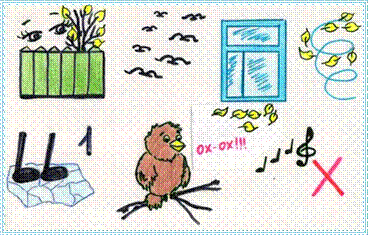 Заглянула осень в сад -Птицы улетели. За окном с утра шуршатЖёлтые метели. Под ногами первый лёдКрошится, ломается. Воробей в саду вздохнёт, А запеть –Стесняется. 